ПРАВИТЕЛЬСТВО РЕСПУБЛИКИ БАШКОРТОСТАНПОСТАНОВЛЕНИЕот 10 января 2019 г. N 5ОБ УТВЕРЖДЕНИИ ПОРЯДКА ПРЕДОСТАВЛЕНИЯ В 2019 ГОДУОРГАНИЗАЦИЯМ, ОБРАЗУЮЩИМ ИНФРАСТРУКТУРУ ПОДДЕРЖКИСУБЪЕКТОВ МАЛОГО И СРЕДНЕГО ПРЕДПРИНИМАТЕЛЬСТВА, СУБСИДИЙНА ФИНАНСОВОЕ ОБЕСПЕЧЕНИЕ РАСХОДОВ ПО СОЗДАНИЮ И (ИЛИ)ОБЕСПЕЧЕНИЮ ДЕЯТЕЛЬНОСТИ ЦЕНТРА КООРДИНАЦИИ ПОДДЕРЖКИЭКСПОРТНО ОРИЕНТИРОВАННЫХ СУБЪЕКТОВ МАЛОГО И СРЕДНЕГОПРЕДПРИНИМАТЕЛЬСТВА РЕСПУБЛИКИ БАШКОРТОСТАН ЗА СЧЕТ СРЕДСТВБЮДЖЕТА РЕСПУБЛИКИ БАШКОРТОСТАН, СОФИНАНСИРУЕМЫХИЗ ФЕДЕРАЛЬНОГО БЮДЖЕТАПравительство Республики Башкортостан постановляет:1. Утвердить прилагаемый Порядок предоставления в 2019 году организациям, образующим инфраструктуру поддержки субъектов малого и среднего предпринимательства, субсидий на финансовое обеспечение расходов по созданию и (или) обеспечению деятельности центра координации поддержки экспортно ориентированных субъектов малого и среднего предпринимательства Республики Башкортостан за счет средств бюджета Республики Башкортостан, софинансируемых из федерального бюджета.2. Контроль за исполнением настоящего Постановления возложить на исполняющего обязанности заместителя Премьер-министра Правительства Республики Башкортостан - Руководителя Аппарата Правительства Республики Башкортостан Тажитдинова И.А.Временно исполняющийобязанности ГлавыРеспублики БашкортостанР.Ф.ХАБИРОВУтвержденПостановлением ПравительстваРеспублики Башкортостанот 10 января 2019 г. N 5ПОРЯДОКПРЕДОСТАВЛЕНИЯ В 2019 ГОДУ ОРГАНИЗАЦИЯМ, ОБРАЗУЮЩИМИНФРАСТРУКТУРУ ПОДДЕРЖКИ СУБЪЕКТОВ МАЛОГО И СРЕДНЕГОПРЕДПРИНИМАТЕЛЬСТВА, СУБСИДИЙ НА ФИНАНСОВОЕ ОБЕСПЕЧЕНИЕРАСХОДОВ ПО СОЗДАНИЮ И (ИЛИ) ОБЕСПЕЧЕНИЮ ДЕЯТЕЛЬНОСТИ ЦЕНТРАКООРДИНАЦИИ ПОДДЕРЖКИ ЭКСПОРТНО ОРИЕНТИРОВАННЫХ СУБЪЕКТОВМАЛОГО И СРЕДНЕГО ПРЕДПРИНИМАТЕЛЬСТВА РЕСПУБЛИКИБАШКОРТОСТАН ЗА СЧЕТ СРЕДСТВ РЕСПУБЛИКИ БАШКОРТОСТАН,СОФИНАНСИРУЕМЫХ ЗА СЧЕТ СРЕДСТВ ФЕДЕРАЛЬНОГО БЮДЖЕТА1. ОБЩИЕ ПОЛОЖЕНИЯ1.1. Настоящий Порядок устанавливает механизм предоставления в 2019 году организациям, образующим инфраструктуру поддержки субъектов малого и среднего предпринимательства, субсидий на финансовое обеспечение расходов по созданию и (или) обеспечению деятельности центра координации поддержки экспортно ориентированных субъектов малого и среднего предпринимательства Республики Башкортостан (далее соответственно - субсидии; Центр) за счет средств бюджета Республики Башкортостан, софинансируемых из федерального бюджета, в соответствии со статьей 78.1 Бюджетного кодекса Российской Федерации.1.2. Предоставление субсидий осуществляется в пределах бюджетных ассигнований в соответствии со сводной бюджетной росписью бюджета Республики Башкортостан на текущий финансовый год и на плановый период и лимитов бюджетных обязательств, утвержденных Государственному комитету Республики Башкортостан по внешнеэкономическим связям (далее - Уполномоченный орган) как получателю бюджетных средств.1.3. Целью предоставления субсидий Центру является финансовое обеспечение его деятельности.2. УСЛОВИЯ И ПОРЯДОК ПРЕДОСТАВЛЕНИЯ СУБСИДИЙ2.1. Предоставление субсидий производится за счет средств бюджета Республики Башкортостан, софинансируемых из федерального бюджета.2.2. Субсидии предоставляются на финансовое обеспечение расходов деятельности Центра, а именно на:а) обеспечение фонда оплаты труда;б) начисления на оплату труда;в) приобретение расходных материалов;г) осуществление командировок;д) оплату услуг связи (за исключением оплаты услуг мобильной связи);е) оплату коммунальных услуг, включая аренду помещений;ж) прочие текущие расходы;з) оплату услуг сторонних организаций и физических лиц.(п. 2.2 в ред. Постановления Правительства РБ от 26.03.2019 N 176)2.3. По направлениям затрат, предусмотренным подпунктами "а" - "в" и "ж" пункта 2.2 настоящего Порядка, субсидии предоставляются за счет средств бюджета Республики Башкортостан.(п. 2.3 в ред. Постановления Правительства РБ от 26.03.2019 N 176)2.4. Субсидии предоставляются Центру при соблюдении следующих условий:2.4.1. Заключение между Центром и Уполномоченным органом соглашения (договора) о предоставлении субсидий (далее - Соглашение) по типовой форме, утвержденной приказом Министерства финансов Республики Башкортостан, предусматривающего:объем, целевое назначение, условия и сроки предоставления субсидий;порядок перечисления субсидий Центру, содержащий перечень документов для получения субсидий, представляемых Центром в Уполномоченный орган;плановые значения показателей результативности предоставления субсидий, а также порядок, сроки и формы представления отчетности о достижении этих значений;права и обязательства сторон, включая обязательство Центра представлять Уполномоченному органу отчетность по установленным Соглашением формам;право Уполномоченного органа, предоставившего субсидии, и органов государственного финансового контроля на проведение проверок соблюдения Центром и лицами, являющимися поставщиками (подрядчиками, исполнителями) по договорам (соглашениям), заключенным в целях исполнения обязательств по Соглашению, условий, целей и порядка предоставления субсидий;согласие Центра и лиц, являющихся поставщиками (подрядчиками, исполнителями) по договорам (соглашениям), заключенным в целях исполнения обязательств по Соглашению, на осуществление Уполномоченным органом и органами государственного финансового контроля проверок соблюдения условий, целей и порядка предоставления субсидий;осуществление Уполномоченным органом плановых и внеплановых проверок соблюдения условий, целей и порядка предоставления субсидий;порядок возврата сумм, использованных Центром, в случае установления по итогам проверок, проведенных Уполномоченным органом и органами государственного финансового контроля, фактов нарушения условий, целей и порядка предоставления субсидий;установление Уполномоченным органом плановых значений показателей результативности предоставления субсидий и мер, применяемых в случае недостижения этих значений;ответственность сторон за нарушение условий Соглашения и настоящего Порядка согласно законодательству Российской Федерации и Республики Башкортостан;срок действия Соглашения;запрет на приобретение за счет полученных средств иностранной валюты, за исключением операций, осуществляемых в соответствии с валютным законодательством Российской Федерации при закупке (поставке) высокотехнологичного импортного оборудования, сырья и комплектующих изделий, а также иных операций, связанных с достижением цели, указанной в пункте 1.3 настоящего Порядка.(в ред. Постановления Правительства РБ от 26.03.2019 N 176)2.4.2. Соответствие Центра на первое число месяца, предшествующего месяцу, в котором планируется заключение Соглашения, требованиям подпункта "е" пункта 4 общих требований к нормативным правовым актам, муниципальным правовым актам, регулирующим предоставление субсидий некоммерческим организациям, не являющимся государственными (муниципальными) учреждениями, утвержденных Постановлением Правительства Российской Федерации от 7 мая 2017 года N 541 (с последующими изменениями), а именно:отсутствие у Центра неисполненной обязанности по уплате налогов, сборов, страховых взносов, пеней, штрафов, процентов, подлежащих уплате в соответствии с законодательством Российской Федерации о налогах и сборах;отсутствие у Центра просроченной задолженности по возврату в соответствующий бюджет бюджетной системы Российской Федерации, из которого планируется предоставление субсидий, субсидий, бюджетных инвестиций, предоставленных в том числе в соответствии с иными правовыми актами, и иной просроченной задолженности перед соответствующим бюджетом бюджетной системы Российской Федерации, из которого планируется предоставление субсидий;отсутствие проведения в отношении Центра процедуры реорганизации, ликвидации или несостоятельности (банкротства).2.4.3. Представление Центром в Уполномоченный орган письменного заявления на предоставление субсидий (далее - заявление) за подписью руководителя (иного уполномоченного лица) с указанием необходимого объема субсидий и прилагаемых к этому заявлению следующих документов:а) сметы расходов на создание и (или) обеспечение деятельности Центра;б) финансово-экономического обоснования расходов, в том числе детального расчета потребности в средствах федерального бюджета и бюджета Республики Башкортостан;в) справки Управления Федеральной налоговой службы России по Республике Башкортостан, подписанной руководителем (иным уполномоченным лицом), по состоянию на первое число месяца, предшествующего месяцу, в котором планируется заключение Соглашения, подтверждающей отсутствие у Центра задолженности по уплате налогов, сборов и иных обязательных платежей в бюджеты бюджетной системы Российской Федерации, срок исполнения по которым наступил в соответствии с законодательством Российской Федерации;г) справки, подтверждающей отсутствие у Центра в период с первого по пятнадцатое число месяца, предшествующего месяцу, в котором планируется заключение Соглашения, просроченной задолженности по субсидиям, бюджетным инвестициям и иным средствам, предоставленным из бюджета Республики Башкортостан в соответствии с нормативными правовыми актами Российской Федерации (договорами, соглашениями о предоставлении субсидий, бюджетных инвестиций), по форме, установленной Министерством финансов Республики Башкортостан;д) выписки из Единого государственного реестра юридических лиц.Центр вправе не представлять документы, указанные в подпунктах "в" и "д" настоящего пункта. В случае непредставления Центром указанных документов по собственной инициативе Уполномоченный орган обеспечивает получение их или информации, содержащейся в них, у соответствующих уполномоченных органов в порядке, установленном законодательством Российской Федерации, в том числе в порядке межведомственного информационного взаимодействия.2.5. Уполномоченный орган регистрирует в день поступления в установленном порядке заявление, в течение десяти рабочих дней проводит проверку представленных документов на предмет их достоверности, комплектности, правильности оформления, наличия неточностей, опечаток и (или) ошибок, а также на предмет их соответствия условиям и требованиям, указанным в пункте 2.4 настоящего Порядка, и принимает решение о предоставлении субсидий или об отказе в их предоставлении.2.6. Уполномоченный орган проверяет Центр на соответствие условиям и требованиям, указанным в пункте 2.4 настоящего Порядка, посредством обеспечения получения необходимых документов и (или) информации, содержащейся в них, у соответствующих уполномоченных органов в порядке, установленном законодательством Российской Федерации, в том числе в порядке межведомственного информационного взаимодействия, в течение срока, предусмотренного пунктом 2.5 настоящего Порядка.2.7. В случаях, если Центром представлен неполный пакет документов, указанных в пункте 2.4.3 настоящего Порядка, за исключением документов, полученных в результате межведомственного информационного взаимодействия, а также представлены документы, не соответствующие требованиям к их оформлению и представлению согласно пункту 2.4 настоящего Порядка, имеются неточности, опечатки и (или) ошибки, Уполномоченный орган в течение срока, предусмотренного пунктом 2.5 настоящего Порядка, направляет Центру по почтовому адресу или адресу электронной почты, которые указаны в заявлении, либо передает нарочно на бумажном носителе уведомление о необходимости устранения выявленных замечаний с указанием срока представления Центром в Уполномоченный орган исправленных документов, который составляет три рабочих дня со дня получения Центром уведомления.Непредставление Центром исправленных документов в течение срока, указанного в уведомлении, является основанием для отказа в предоставлении субсидий, о чем Центр письменно уведомляется в срок не более трех рабочих дней со дня окончания срока для представления исправленных документов, указанного в уведомлении.При этом Центр вправе повторно представить в Уполномоченный орган заявление и документы в соответствии с настоящим Порядком.Срок повторного рассмотрения представленных документов составляет пять рабочих дней.2.8. Уведомление о предоставлении субсидий либо об отказе в этом с мотивированным обоснованием направляется Уполномоченным органом Центру в течение трех рабочих дней со дня принятия решения по почтовому адресу или адресу электронной почты, которые указаны в заявлении, либо передается нарочно на бумажном носителе.2.9. Основаниями для отказа в предоставлении субсидий являются:а) несоответствие представленных документов условиям и требованиям, определенным пунктами 1.3, 2.2 и 2.4 настоящего Порядка, или непредставление (представление не в полном объеме) указанных документов, за исключением документов, полученных в результате межведомственного информационного взаимодействия;б) недостоверность документов и информации, представленных Центром в соответствии с пунктом 2.4 настоящего Порядка.2.10. Показателем результативности использования субсидий является количество субъектов малого и среднего предпринимательства, получивших государственную поддержку.2.11. Размеры субсидий определяются в пределах бюджетных ассигнований, утвержденных законом Республики Башкортостан о бюджете Республики Башкортостан Уполномоченному органу на соответствующие цели.2.12. В течение десяти рабочих дней с момента получения Центром письменного уведомления о предоставлении субсидий заключается Соглашение.2.13. Уполномоченный орган на основании заключенного Соглашения осуществляет перечисление субсидий Центру в соответствии с графиком перечисления субсидий, установленным в приложении к Соглашению, являющемся неотъемлемой частью этого Соглашения.2.14. Перечисление субсидий осуществляется с лицевого счета Уполномоченного органа, открытого в Министерстве финансов Республики Башкортостан, на расчетный счет Центра, открытый в кредитной организации.(в ред. Постановления Правительства РБ от 26.03.2019 N 176)3. ОСУЩЕСТВЛЕНИЕ КОНТРОЛЯ ЗА СОБЛЮДЕНИЕМ И ОТВЕТСТВЕННОСТЬЗА НАРУШЕНИЕ УСЛОВИЙ, ЦЕЛЕЙ И ПОРЯДКА ПРЕДОСТАВЛЕНИЯСУБСИДИЙ3.1. Уполномоченный орган и органы государственного финансового контроля осуществляют обязательную проверку соблюдения условий, целей и порядка предоставления субсидий Центром и лицами, являющимися поставщиками (подрядчиками, исполнителями) по договорам (соглашениям), заключенным в целях исполнения обязательств по Соглашению.3.2. Ответственность за достоверность сведений и подлинность представленных документов в соответствии с настоящим Порядком возлагается на Центр.3.3. Возврат субсидий в случаях нарушения Центром условий, целей и порядка предоставления субсидий осуществляется в следующем порядке:в течение семи рабочих дней со дня принятия Уполномоченным органом решения о необходимости возврата выделенных бюджетных средств Центру направляется соответствующее письменное уведомление;Центр в течение четырнадцати календарных дней со дня получения данного письменного уведомления обязан перечислить на лицевой счет Уполномоченного органа указанную сумму средств.3.4. В случае недостижения предусмотренных Соглашением плановых значений показателей результативности предоставления субсидии из бюджета Республики Башкортостан Центр обязан обеспечить возврат субсидии, полученной из бюджета Республики Башкортостан, в полном объеме. В течение четырнадцати календарных дней со дня получения письменного уведомления о возврате выделенных бюджетных средств Центр обязан перечислить на лицевой счет Уполномоченного органа указанную сумму средств.3.4.1. В случае недостижения предусмотренных Соглашением плановых значений показателей результативности предоставления субсидии из федерального бюджета Центр обязан обеспечить возврат субсидии, полученной из федерального бюджета, в объеме, рассчитанном в соответствии с Правилами формирования, предоставления и распределения субсидий из федерального бюджета бюджетам субъектов Российской Федерации, утвержденными Постановлением Правительства Российской Федерации от 30 сентября 2014 года N 999 (с последующими изменениями).В течение четырнадцати календарных дней со дня получения письменного уведомления о возврате выделенных бюджетных средств Центр обязан перечислить на лицевой счет Уполномоченного органа указанную сумму средств.3.5. В случае образования у Центра неиспользованного остатка субсидий, полученных в отчетном финансовом году, Центр обязан в течение семи рабочих дней в письменной форме уведомить об этом Уполномоченный орган.В случаях, предусмотренных Соглашением, неиспользованный остаток субсидий подлежит перечислению Центром на лицевой счет Уполномоченного органа в течение четырнадцати календарных дней со дня получения письменного уведомления от Уполномоченного органа о необходимости возврата неиспользованного остатка субсидий.3.6. При отказе Центра от добровольного возврата указанных средств в установленные сроки эти средства взыскиваются в судебном порядке.3.7. Контроль за целевым использованием бюджетных средств осуществляет Уполномоченный орган.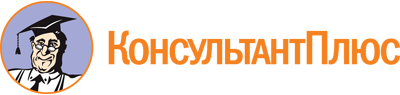 Постановление Правительства РБ от 10.01.2019 N 5
(ред. от 26.03.2019)
"Об утверждении Порядка предоставления в 2019 году организациям, образующим инфраструктуру поддержки субъектов малого и среднего предпринимательства, субсидий на финансовое обеспечение расходов по созданию и (или) обеспечению деятельности центра координации поддержки экспортно ориентированных субъектов малого и среднего предпринимательства Республики Башкортостан за счет средств бюджета Республики Башкортостан, софинансируемых из федерального бюджета"Документ предоставлен КонсультантПлюс

www.consultant.ru

Дата сохранения: 16.07.2019
 Список изменяющих документов(в ред. Постановления Правительства РБ от 26.03.2019 N 176)Список изменяющих документов(в ред. Постановления Правительства РБ от 26.03.2019 N 176)